Izjavljujem i vlastoručnim potpisom potvrđujem, pod materijalnom i kaznenom odgovornošću, da su podaci navedeni u ovoj prijavi i priloženoj dokumentaciji točni te ovlašćujem Općinu Punat da iste ima pravo provjeravati, obrađivati i koristiti sukladno zakonu koji uređuje zaštitu osobnih podataka i drugim važećim propisima.Uz prijavu potrebno priložiti:presliku osobne iskaznice (s obje strane);uvjerenje o prebivalištu, ukoliko iz osobne iskaznice nije moguće dokazati vrijeme prebivanja u Općini Punat od najmanje 2 godine;studenti koji upisuju prvu godinu poslijediplomskog studija - prijepis ocjena s prosjekom prethodno završenog studija (izvornik), a ukoliko je mjesto studiranja u inozemstvu ovjereni prijepis potvrde na hrvatski jezik;studenti koji upisuju višu godinu poslijediplomskog studija  potvrdu fakulteta o upisanim i položenih najmanje 50% upisanih predmeta (izvornik),         a ukoliko je mjesto studiranja u inozemstvu ovjereni prijepis potvrde na hrvatski jezik; prijepis ocjena s prosjekom prethodne godine poslijediplomskog studija (izvornik), a   ukoliko je mjesto studiranja u inozemstvu ovjereni prijepis potvrde na hrvatski jezik;potvrdu (uplatnicu) o uplaćenoj školarini za akademsku godinu 2021./2022.;potvrdu o trajanju upisanog studija;potvrdu o završetku studija;dokumentaciju kojom se dokazuje ispunjavanje uvjeta iz točke III. Natječaja;presliku kartice računa ili potvrdu banke s podatkom o IBAN-u.   	_________________________          vlastoručni potpis podnositelja prijaveU Puntu, __________________ 2021. godineOBRAZAC PRIJAVEna Natječaj za dodjelu stipendije za akademsku godinu 2021./2022. POSLIJEDIPLOMSKI SVEUČILIŠNI STUDIJOBRAZAC PRIJAVEna Natječaj za dodjelu stipendije za akademsku godinu 2021./2022. POSLIJEDIPLOMSKI SVEUČILIŠNI STUDIJOBRAZAC PRIJAVEna Natječaj za dodjelu stipendije za akademsku godinu 2021./2022. POSLIJEDIPLOMSKI SVEUČILIŠNI STUDIJOBRAZAC PRIJAVEna Natječaj za dodjelu stipendije za akademsku godinu 2021./2022. POSLIJEDIPLOMSKI SVEUČILIŠNI STUDIJOBRAZAC PRIJAVEna Natječaj za dodjelu stipendije za akademsku godinu 2021./2022. POSLIJEDIPLOMSKI SVEUČILIŠNI STUDIJREPUBLIKA HRVATSKAREPUBLIKA HRVATSKAREPUBLIKA HRVATSKAREPUBLIKA HRVATSKAREPUBLIKA HRVATSKAREPUBLIKA HRVATSKAREPUBLIKA HRVATSKAREPUBLIKA HRVATSKAOBRAZAC PRIJAVEna Natječaj za dodjelu stipendije za akademsku godinu 2021./2022. POSLIJEDIPLOMSKI SVEUČILIŠNI STUDIJOBRAZAC PRIJAVEna Natječaj za dodjelu stipendije za akademsku godinu 2021./2022. POSLIJEDIPLOMSKI SVEUČILIŠNI STUDIJOBRAZAC PRIJAVEna Natječaj za dodjelu stipendije za akademsku godinu 2021./2022. POSLIJEDIPLOMSKI SVEUČILIŠNI STUDIJOBRAZAC PRIJAVEna Natječaj za dodjelu stipendije za akademsku godinu 2021./2022. POSLIJEDIPLOMSKI SVEUČILIŠNI STUDIJOBRAZAC PRIJAVEna Natječaj za dodjelu stipendije za akademsku godinu 2021./2022. POSLIJEDIPLOMSKI SVEUČILIŠNI STUDIJPRIMORSKO-GORANSKA ŽUPANIJAPRIMORSKO-GORANSKA ŽUPANIJAPRIMORSKO-GORANSKA ŽUPANIJAPRIMORSKO-GORANSKA ŽUPANIJAPRIMORSKO-GORANSKA ŽUPANIJAPRIMORSKO-GORANSKA ŽUPANIJAPRIMORSKO-GORANSKA ŽUPANIJAPRIMORSKO-GORANSKA ŽUPANIJAOBRAZAC PRIJAVEna Natječaj za dodjelu stipendije za akademsku godinu 2021./2022. POSLIJEDIPLOMSKI SVEUČILIŠNI STUDIJOBRAZAC PRIJAVEna Natječaj za dodjelu stipendije za akademsku godinu 2021./2022. POSLIJEDIPLOMSKI SVEUČILIŠNI STUDIJOBRAZAC PRIJAVEna Natječaj za dodjelu stipendije za akademsku godinu 2021./2022. POSLIJEDIPLOMSKI SVEUČILIŠNI STUDIJOBRAZAC PRIJAVEna Natječaj za dodjelu stipendije za akademsku godinu 2021./2022. POSLIJEDIPLOMSKI SVEUČILIŠNI STUDIJOBRAZAC PRIJAVEna Natječaj za dodjelu stipendije za akademsku godinu 2021./2022. POSLIJEDIPLOMSKI SVEUČILIŠNI STUDIJ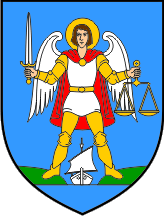                                           OPĆINA PUNAT                                          OPĆINA PUNAT                                          OPĆINA PUNAT                                          OPĆINA PUNAT                                          OPĆINA PUNAT                                          OPĆINA PUNAT                                          OPĆINA PUNAT                                          OPĆINA PUNATOBRAZAC PRIJAVEna Natječaj za dodjelu stipendije za akademsku godinu 2021./2022. POSLIJEDIPLOMSKI SVEUČILIŠNI STUDIJOBRAZAC PRIJAVEna Natječaj za dodjelu stipendije za akademsku godinu 2021./2022. POSLIJEDIPLOMSKI SVEUČILIŠNI STUDIJOBRAZAC PRIJAVEna Natječaj za dodjelu stipendije za akademsku godinu 2021./2022. POSLIJEDIPLOMSKI SVEUČILIŠNI STUDIJOBRAZAC PRIJAVEna Natječaj za dodjelu stipendije za akademsku godinu 2021./2022. POSLIJEDIPLOMSKI SVEUČILIŠNI STUDIJOBRAZAC PRIJAVEna Natječaj za dodjelu stipendije za akademsku godinu 2021./2022. POSLIJEDIPLOMSKI SVEUČILIŠNI STUDIJOdsjek za financije, društvene i imovinsko-pravne posloveOdsjek za financije, društvene i imovinsko-pravne posloveOdsjek za financije, društvene i imovinsko-pravne posloveOdsjek za financije, društvene i imovinsko-pravne posloveOdsjek za financije, društvene i imovinsko-pravne posloveOdsjek za financije, društvene i imovinsko-pravne posloveOdsjek za financije, društvene i imovinsko-pravne posloveOdsjek za financije, društvene i imovinsko-pravne posloveOBRAZAC PRIJAVEna Natječaj za dodjelu stipendije za akademsku godinu 2021./2022. POSLIJEDIPLOMSKI SVEUČILIŠNI STUDIJOBRAZAC PRIJAVEna Natječaj za dodjelu stipendije za akademsku godinu 2021./2022. POSLIJEDIPLOMSKI SVEUČILIŠNI STUDIJOBRAZAC PRIJAVEna Natječaj za dodjelu stipendije za akademsku godinu 2021./2022. POSLIJEDIPLOMSKI SVEUČILIŠNI STUDIJOBRAZAC PRIJAVEna Natječaj za dodjelu stipendije za akademsku godinu 2021./2022. POSLIJEDIPLOMSKI SVEUČILIŠNI STUDIJOBRAZAC PRIJAVEna Natječaj za dodjelu stipendije za akademsku godinu 2021./2022. POSLIJEDIPLOMSKI SVEUČILIŠNI STUDIJIme i prezimeIme i prezimeOIBDatum rođenjaAdresa prebivalištaAdresa prebivalištaAdresa prebivalištaAdresa prebivalištaTelefonMobitelMobitelE-mailNaziv visokog učilištaNaziv visokog učilištaNaziv visokog učilištaNaziv visokog učilištaNaziv visokog učilištaNaziv upisanog studijaNaziv upisanog studijaNaziv upisanog studijaNaziv upisanog studijaNaziv upisanog studijaUkupno trajanje studija  1     2     3Godina prvog upisa na poslijediplomski studijGodina prvog upisa na poslijediplomski studijGodina prvog upisa na poslijediplomski studijGodina prvog upisa na poslijediplomski studijGodina prvog upisa na poslijediplomski studijGodina prvog upisa na poslijediplomski studijGodina prvog upisa na poslijediplomski studijGodina studija 2021./2022.Godina studija 2021./2022.Godina studija 2021./2022.Godina studija 2021./2022.Godina studija 2021./2022.Godina studija 2021./2022.Godina studija 2021./2022.Naziv prethodno završenog studija/visokog učilištaNaziv prethodno završenog studija/visokog učilištaNaziv prethodno završenog studija/visokog učilištaNaziv prethodno završenog studija/visokog učilištaNaziv prethodno završenog studija/visokog učilištaNaziv prethodno završenog studija/visokog učilištaNaziv prethodno završenog studija/visokog učilištaOstvareni prosjek ocjena u posljednjoj godini prethodno završenog studija (zaokružen na dvije decimale)Ostvareni prosjek ocjena u posljednjoj godini prethodno završenog studija (zaokružen na dvije decimale)Ostvareni prosjek ocjena u posljednjoj godini prethodno završenog studija (zaokružen na dvije decimale)Ostvareni prosjek ocjena u posljednjoj godini prethodno završenog studija (zaokružen na dvije decimale)Ostvareni prosjek ocjena u posljednjoj godini prethodno završenog studija (zaokružen na dvije decimale)Ostvareni prosjek ocjena u posljednjoj godini prethodno završenog studija (zaokružen na dvije decimale)Ostvareni prosjek ocjena u posljednjoj godini prethodno završenog studija (zaokružen na dvije decimale)Prosjek ocjena ______________Prosjek ocjena ______________Prosjek ocjena ______________Prosjek ocjena ______________Prosjek ocjena ______________Prosjek ocjena ______________Podaci o ostalim postignućimaPodaci o ostalim postignućimaPodaci o ostalim postignućimaPodaci o ostalim postignućimaPodaci o ostalim postignućimaPodaci o ostalim postignućimaPodaci o ostalim postignućimaPoloženo minimalno 50% upisanih predmeta u prethodnoj godini  (zaokružiti)Položeno minimalno 50% upisanih predmeta u prethodnoj godini  (zaokružiti)Položeno minimalno 50% upisanih predmeta u prethodnoj godini  (zaokružiti)Položeno minimalno 50% upisanih predmeta u prethodnoj godini  (zaokružiti)Položeno minimalno 50% upisanih predmeta u prethodnoj godini  (zaokružiti)Položeno minimalno 50% upisanih predmeta u prethodnoj godini  (zaokružiti)Položeno minimalno 50% upisanih predmeta u prethodnoj godini  (zaokružiti)                       DA                NE                       DA                NE                       DA                NE                       DA                NE                       DA                NE                       DA                NEIBAN računa i naziv bankeIBAN računa i naziv bankeIBAN računa i naziv bankeIBAN računa i naziv bankeIBAN računa i naziv bankeIBAN računa i naziv bankeTemeljem Pravilnika o porezu na dohodak („Narodne novine“ broj 10/17, 128/17, 106/18, 1/19, 80/19, 1/20, 74/20, 138/20 i 1/21) stipendiju smo dužni isplatiti na žiro račun.Temeljem Pravilnika o porezu na dohodak („Narodne novine“ broj 10/17, 128/17, 106/18, 1/19, 80/19, 1/20, 74/20, 138/20 i 1/21) stipendiju smo dužni isplatiti na žiro račun.Temeljem Pravilnika o porezu na dohodak („Narodne novine“ broj 10/17, 128/17, 106/18, 1/19, 80/19, 1/20, 74/20, 138/20 i 1/21) stipendiju smo dužni isplatiti na žiro račun.Temeljem Pravilnika o porezu na dohodak („Narodne novine“ broj 10/17, 128/17, 106/18, 1/19, 80/19, 1/20, 74/20, 138/20 i 1/21) stipendiju smo dužni isplatiti na žiro račun.Temeljem Pravilnika o porezu na dohodak („Narodne novine“ broj 10/17, 128/17, 106/18, 1/19, 80/19, 1/20, 74/20, 138/20 i 1/21) stipendiju smo dužni isplatiti na žiro račun.Temeljem Pravilnika o porezu na dohodak („Narodne novine“ broj 10/17, 128/17, 106/18, 1/19, 80/19, 1/20, 74/20, 138/20 i 1/21) stipendiju smo dužni isplatiti na žiro račun.Temeljem Pravilnika o porezu na dohodak („Narodne novine“ broj 10/17, 128/17, 106/18, 1/19, 80/19, 1/20, 74/20, 138/20 i 1/21) stipendiju smo dužni isplatiti na žiro račun.Temeljem Pravilnika o porezu na dohodak („Narodne novine“ broj 10/17, 128/17, 106/18, 1/19, 80/19, 1/20, 74/20, 138/20 i 1/21) stipendiju smo dužni isplatiti na žiro račun.Temeljem Pravilnika o porezu na dohodak („Narodne novine“ broj 10/17, 128/17, 106/18, 1/19, 80/19, 1/20, 74/20, 138/20 i 1/21) stipendiju smo dužni isplatiti na žiro račun.Temeljem Pravilnika o porezu na dohodak („Narodne novine“ broj 10/17, 128/17, 106/18, 1/19, 80/19, 1/20, 74/20, 138/20 i 1/21) stipendiju smo dužni isplatiti na žiro račun.